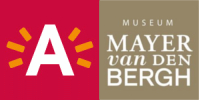 Antwerpen viert BruegelBijlage 4: Wandeling in de stad: in de voetsporen van BruegelVan 5 oktober 2019 tot 26 januari 2019 – te boeken vanaf mei 2019Wandeling in de stad: in de voetsporen van BruegelDe Antwerpse Bruegelwandeling duikt terug in de 16de eeuw op zoek naar sporen van deze wereldkunstenaar. Familieroddels geven leven en werk kleur; opdrachtgevers, verzamelaars en vrienden vertellen ons meer over het ontstaan van zijn reputatie als boeren- en volksschilder. In het centrum van Antwerpen bezoekt u met een gids plaatsen die in verband staan met leven, tijd, werk en invloed van Bruegel. Praktische informatieVoor groepen – vooraf reserveren is noodzakelijk Visit Antwerpen – Booking and Ticketing  Grote Markt 13, 2000 AntwerpenT +32 3 232 01 03 – tickets@visitantwerpen.be